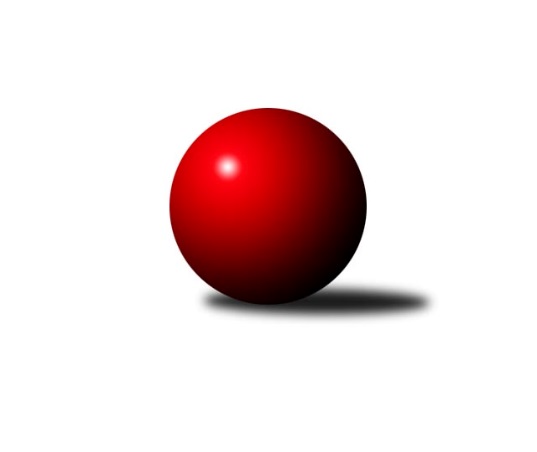 Č.13Ročník 2017/2018	20.1.2018Nejlepšího výkonu v tomto kole: 3748 dosáhlo družstvo: ŠK Železiarne PodbrezováInterliga 2017/2018Výsledky 13. kolaSouhrnný přehled výsledků:KK Slavoj Praha	- TJ Sokol Luhačovice	1:7	3392:3561	8.0:16.0	20.1.ŠKK Trstená Starek	- TJ Tatran Spišská Nová Ves A	4:4	3649:3638	10.0:14.0	20.1.SKK Rokycany	- TJ Sokol Husovice	3:5	3478:3513	11.0:13.0	20.1.TJ Lokomotiva Česká Třebová	- KK Inter Bratislava	6:2	3712:3658	13.0:11.0	20.1.TJ Slavoj Veľký Šariš	- ŠK Železiarne Podbrezová	0:8	3450:3748	4.0:20.0	20.1.KK PSJ Jihlava	- ŠK Modranka	1:7	3382:3456	9.5:14.5	20.1.Tabulka družstev:	1.	ŠK Železiarne Podbrezová	13	13	0	0	93.5 : 10.5 	231.5 : 80.5 	 3836	26	2.	ŠKK Trstená Starek	13	11	1	1	66.5 : 37.5 	170.0 : 142.0 	 3594	23	3.	TJ Lokomotiva Česká Třebová	13	9	1	3	59.5 : 44.5 	167.0 : 145.0 	 3589	19	4.	TJ Sokol Luhačovice	13	7	2	4	64.5 : 39.5 	168.5 : 143.5 	 3576	16	5.	KK PSJ Jihlava	13	7	0	6	51.5 : 52.5 	156.5 : 155.5 	 3533	14	6.	ŠK Modranka	12	6	1	5	54.0 : 42.0 	137.5 : 150.5 	 3503	13	7.	TJ Sokol Husovice	13	5	1	7	45.0 : 59.0 	150.5 : 161.5 	 3483	11	8.	SKK Rokycany	12	4	1	7	38.0 : 58.0 	135.5 : 152.5 	 3515	9	9.	TJ Tatran Spišská Nová Ves A	13	3	2	8	39.0 : 65.0 	137.0 : 175.0 	 3499	8	10.	TJ Slavoj Veľký Šariš	13	2	2	9	36.0 : 68.0 	133.5 : 178.5 	 3481	6	11.	KK Inter Bratislava	13	3	0	10	34.5 : 69.5 	130.0 : 182.0 	 3548	6	12.	KK Slavoj Praha	13	1	1	11	34.0 : 70.0 	130.5 : 181.5 	 3423	3Podrobné výsledky kola:	 KK Slavoj Praha	3392	1:7	3561	TJ Sokol Luhačovice	Zdeněk Gartus	134 	 157 	 143 	140	574 	 1:3 	 617 	 163	147 	 147	160	Martin Vaněk	Lukáš Janko	135 	 158 	 136 	136	565 	 1:3 	 631 	 154	156 	 157	164	Michal Markus	Anton Stašák *1	124 	 120 	 118 	129	491 	 1:3 	 572 	 134	158 	 162	118	Radek Polách	Petr Pavlík	140 	 144 	 173 	147	604 	 1:3 	 589 	 144	146 	 138	161	Jiří Mrlík	Evžen Valtr	130 	 154 	 123 	127	534 	 1:3 	 578 	 139	152 	 145	142	Filip Lekeš	David Kuděj	156 	 154 	 166 	148	624 	 3:1 	 574 	 135	141 	 147	151	Rostislav Goreckýrozhodčí: střídání: *1 od 61. hodu Josef DvořákNejlepší výkon utkání: 631 - Michal Markus	 ŠKK Trstená Starek	3649	4:4	3638	TJ Tatran Spišská Nová Ves A	Martin Koleják	181 	 154 	 146 	153	634 	 3:1 	 583 	 143	155 	 139	146	Igor Pešta	Mikolaj Konopka	166 	 135 	 149 	145	595 	 2:2 	 614 	 156	156 	 140	162	Vladimír Pešta	Lukáš Juris	137 	 153 	 155 	140	585 	 0:4 	 635 	 142	169 	 162	162	Peter Valigura	Michal Szulc	159 	 163 	 134 	182	638 	 3:1 	 570 	 137	162 	 138	133	Ján Pešta	Martin Starek	153 	 150 	 139 	137	579 	 1:3 	 619 	 147	164 	 157	151	David Klubert	Peter Šibal *1	140 	 129 	 187 	162	618 	 1:3 	 617 	 154	149 	 145	169	Štefan Benkorozhodčí: střídání: *1 od 56. hodu Ivan ČechNejlepší výkon utkání: 638 - Michal Szulc	 SKK Rokycany	3478	3:5	3513	TJ Sokol Husovice	Jan Endršt	137 	 175 	 146 	137	595 	 3:1 	 551 	 132	138 	 141	140	Libor Škoula	Daniel Neumann	155 	 155 	 141 	160	611 	 3:1 	 580 	 154	153 	 144	129	Michal Šimek	Pavel Honsa	132 	 139 	 133 	127	531 	 0:4 	 598 	 149	161 	 145	143	Zdeněk Vymazal	Martin Procházka	134 	 132 	 138 	153	557 	 0:4 	 615 	 152	152 	 152	159	Dušan Ryba	Vojtěch Špelina	139 	 136 	 135 	160	570 	 1:3 	 589 	 156	144 	 140	149	Jan Machálek ml.	Roman Pytlík	139 	 161 	 167 	147	614 	 4:0 	 580 	 130	153 	 158	139	Václav Mazurrozhodčí: Nejlepší výkon utkání: 615 - Dušan Ryba	 TJ Lokomotiva Česká Třebová	3712	6:2	3658	KK Inter Bratislava	Václav Kolář	166 	 149 	 148 	157	620 	 3:1 	 574 	 138	137 	 155	144	Martin Pozsgai *1	Jan Bína	158 	 134 	 152 	157	601 	 2:2 	 608 	 152	145 	 171	140	Richard Tóth	Ondřej Topič	168 	 180 	 152 	157	657 	 2:2 	 652 	 167	148 	 165	172	Tibor Varga	Dalibor Ksandr	166 	 137 	 143 	145	591 	 2:2 	 638 	 161	167 	 140	170	Tomáš Karas	Pavel Jiroušek	155 	 176 	 163 	149	643 	 2:2 	 588 	 120	140 	 171	157	Jozef Fábry	Radek Havran	147 	 152 	 160 	141	600 	 2:2 	 598 	 143	154 	 149	152	Patrik Tummarozhodčí: střídání: *1 od 61. hodu František DovičičNejlepší výkon utkání: 657 - Ondřej Topič	 TJ Slavoj Veľký Šariš	3450	0:8	3748	ŠK Železiarne Podbrezová	Tomáš Roháľ	144 	 140 	 131 	149	564 	 0:4 	 606 	 145	150 	 146	165	Bystrík Vadovič	Rastislav Beran	128 	 160 	 144 	162	594 	 2:2 	 611 	 145	157 	 150	159	Daniel Tepša	Jozef Čech	159 	 125 	 159 	128	571 	 2:2 	 594 	 135	161 	 142	156	Peter Nemček	Miroslav Hliviak	147 	 143 	 136 	151	577 	 0:4 	 667 	 161	164 	 167	175	Vilmos Zavarko	Peter Magala	137 	 139 	 132 	162	570 	 0:4 	 660 	 185	145 	 163	167	Erik Kuna	Stanislav Kováč	145 	 145 	 136 	148	574 	 0:4 	 610 	 153	153 	 155	149	Tomáš Pašiakrozhodčí: Nejlepší výkon utkání: 667 - Vilmos Zavarko	 KK PSJ Jihlava	3382	1:7	3456	ŠK Modranka	Jakub Čopák	140 	 149 	 134 	132	555 	 2:2 	 559 	 141	142 	 131	145	Ladislav Beránek	Stanislav Partl	134 	 157 	 136 	132	559 	 1:3 	 599 	 150	151 	 156	142	Daniel Pažitný	Jan Ševela	151 	 140 	 139 	152	582 	 3:1 	 559 	 144	133 	 144	138	Milan Jankovič	Ondřej Matula	136 	 176 	 129 	116	557 	 2:2 	 577 	 139	157 	 125	156	Maroš Ležovič *1	Daniel Braun	152 	 125 	 146 	146	569 	 1:3 	 565 	 155	133 	 149	128	Peter Mikulík	Tomáš Valík	141 	 143 	 142 	134	560 	 0.5:3.5 	 597 	 141	166 	 149	141	Michal Dovičičrozhodčí: střídání: *1 od 91. hodu Martin DolnákNejlepší výkon utkání: 599 - Daniel PažitnýPořadí jednotlivců:	jméno hráče	družstvo	celkem	plné	dorážka	chyby	poměr kuž.	Maximum	1.	Vilmos Zavarko 	ŠK Železiarne Podbrezová	688.04	428.4	259.6	0.0	8/8	(733)	2.	Peter Nemček 	ŠK Železiarne Podbrezová	642.29	397.8	244.5	1.3	8/8	(699)	3.	Ján Jasenský 	KK Inter Bratislava	641.83	406.3	235.5	0.9	6/8	(675)	4.	Erik Kuna 	ŠK Železiarne Podbrezová	639.04	398.4	240.7	0.2	8/8	(713)	5.	Bystrík Vadovič 	ŠK Železiarne Podbrezová	638.67	407.7	231.0	0.4	8/8	(701)	6.	Jan Bína 	TJ Lokomotiva Česká Třebová	635.90	405.2	230.7	0.9	7/7	(686)	7.	Ivan Čech 	ŠKK Trstená Starek	624.29	392.4	231.9	0.7	7/7	(684)	8.	Daniel Tepša 	ŠK Železiarne Podbrezová	621.00	400.0	221.0	0.5	8/8	(656)	9.	Jan Kotyza 	KK PSJ Jihlava	618.80	393.0	225.8	0.2	5/7	(651)	10.	Mikolaj Konopka 	ŠKK Trstená Starek	618.22	404.9	213.3	1.9	7/7	(655)	11.	Tomáš Pašiak 	ŠK Železiarne Podbrezová	617.29	388.0	229.3	0.9	6/8	(660)	12.	Rostislav Gorecký 	TJ Sokol Luhačovice	616.67	394.8	221.9	1.1	8/8	(659)	13.	Daniel Pažitný 	ŠK Modranka	616.03	388.0	228.0	1.6	8/8	(670)	14.	Tomáš Valík 	KK PSJ Jihlava	612.81	383.2	229.6	0.5	6/7	(654)	15.	Vojtěch Špelina 	SKK Rokycany	611.77	391.9	219.8	0.8	5/6	(657)	16.	Zdeněk Vymazal 	TJ Sokol Husovice	609.90	392.3	217.6	1.4	8/8	(661)	17.	Martin Vaněk 	TJ Sokol Luhačovice	609.40	389.9	219.5	1.4	8/8	(663)	18.	Pavel Jiroušek 	TJ Lokomotiva Česká Třebová	605.92	394.4	211.5	1.1	7/7	(671)	19.	Zdeněk Gartus 	KK Slavoj Praha	604.76	386.1	218.6	1.3	7/7	(676)	20.	Peter Magala 	TJ Slavoj Veľký Šariš	604.53	381.9	222.6	0.8	7/7	(660)	21.	Daniel Neumann 	SKK Rokycany	604.25	390.5	213.7	1.2	4/6	(625)	22.	Michal Markus 	TJ Sokol Luhačovice	604.04	382.3	221.8	0.7	8/8	(635)	23.	Radoslav Foltín 	TJ Slavoj Veľký Šariš	601.32	385.7	215.6	0.8	5/7	(625)	24.	Marek Zajko 	KK Inter Bratislava	599.26	384.5	214.8	1.0	7/8	(660)	25.	Radek Polách 	TJ Sokol Luhačovice	596.92	385.3	211.6	1.2	8/8	(640)	26.	Jan Endršt 	SKK Rokycany	596.62	382.6	214.0	2.0	6/6	(651)	27.	Stanislav Partl 	KK PSJ Jihlava	595.79	375.9	219.9	2.1	6/7	(656)	28.	Ondřej Topič 	TJ Lokomotiva Česká Třebová	594.39	385.7	208.7	1.0	6/7	(657)	29.	Stanislav Kováč 	TJ Slavoj Veľký Šariš	592.77	382.5	210.3	3.2	5/7	(620)	30.	Martin Koleják 	ŠKK Trstená Starek	592.33	393.1	199.3	1.9	7/7	(640)	31.	Lukáš Juris 	ŠKK Trstená Starek	591.60	386.0	205.5	0.7	6/7	(651)	32.	Richard Tóth 	KK Inter Bratislava	591.00	387.0	204.0	1.7	6/8	(625)	33.	Jiří Mrlík 	TJ Sokol Luhačovice	590.33	379.6	210.8	1.7	8/8	(668)	34.	Martin Podzimek 	TJ Lokomotiva Česká Třebová	589.40	380.8	208.6	1.6	7/7	(669)	35.	Patrik Čéči 	TJ Tatran Spišská Nová Ves A	589.14	381.3	207.8	2.6	7/8	(620)	36.	Roman Pytlík 	SKK Rokycany	588.32	386.0	202.4	2.2	5/6	(630)	37.	David Klubert 	TJ Tatran Spišská Nová Ves A	588.20	382.6	205.6	2.3	8/8	(642)	38.	Martin Starek 	ŠKK Trstená Starek	587.22	391.7	195.5	4.3	7/7	(649)	39.	Ondřej Matula 	KK PSJ Jihlava	586.50	376.2	210.3	2.2	6/7	(628)	40.	Martin Dolnák 	ŠK Modranka	586.00	388.6	197.4	1.8	6/8	(604)	41.	Peter Valigura 	TJ Tatran Spišská Nová Ves A	585.36	385.3	200.0	1.9	7/8	(635)	42.	Martin Pozsgai 	KK Inter Bratislava	585.32	377.7	207.6	2.1	7/8	(630)	43.	Radek Havran 	TJ Lokomotiva Česká Třebová	584.73	376.8	208.0	2.2	7/7	(645)	44.	Evžen Valtr 	KK Slavoj Praha	583.71	389.3	194.4	2.8	7/7	(623)	45.	Štefan Benko 	TJ Tatran Spišská Nová Ves A	583.38	370.6	212.8	3.1	8/8	(622)	46.	Pavel Honsa 	SKK Rokycany	581.63	382.8	198.8	1.5	4/6	(640)	47.	Libor Škoula 	TJ Sokol Husovice	581.49	372.9	208.6	1.8	7/8	(626)	48.	Vladimír Pešta 	TJ Tatran Spišská Nová Ves A	581.23	379.5	201.8	2.5	8/8	(614)	49.	Peter Mikulík 	ŠK Modranka	578.13	386.4	191.7	4.2	8/8	(612)	50.	Marek Olejňák 	TJ Slavoj Veľký Šariš	578.03	384.0	194.0	3.2	6/7	(610)	51.	Jozef Fábry 	KK Inter Bratislava	576.00	374.0	202.0	2.3	6/8	(610)	52.	Michal Šimek 	TJ Sokol Husovice	575.98	372.2	203.8	2.8	8/8	(611)	53.	David Kuděj 	KK Slavoj Praha	574.57	375.0	199.6	2.2	6/7	(631)	54.	Václav Mazur 	TJ Sokol Husovice	571.86	380.0	191.9	2.3	7/8	(597)	55.	Peter Šibal 	ŠKK Trstená Starek	571.33	383.8	187.6	1.8	6/7	(627)	56.	Štěpán Šreiber 	SKK Rokycany	570.27	369.1	201.2	1.6	5/6	(619)	57.	Petr Pavlík 	KK Slavoj Praha	567.97	376.8	191.2	2.4	6/7	(604)	58.	Milan Jankovič 	ŠK Modranka	567.57	370.3	197.3	1.9	7/8	(600)	59.	Filip Lekeš 	TJ Sokol Luhačovice	567.38	374.6	192.8	2.7	7/8	(603)	60.	Jan Machálek  ml.	TJ Sokol Husovice	567.03	364.5	202.5	2.2	6/8	(613)	61.	Ladislav Beránek 	ŠK Modranka	566.24	374.3	191.9	3.8	7/8	(597)	62.	Josef Dvořák 	KK Slavoj Praha	565.00	371.7	193.3	1.2	5/7	(596)	63.	Martin Procházka 	SKK Rokycany	564.78	369.6	195.2	2.8	6/6	(605)	64.	Rastislav Beran 	TJ Slavoj Veľký Šariš	560.89	384.3	176.6	3.3	6/7	(621)	65.	Lukáš Janko 	KK Slavoj Praha	551.38	358.4	193.0	3.8	6/7	(597)		Michal Szulc 	ŠKK Trstená Starek	646.50	422.0	224.5	2.5	2/7	(655)		Miroslav Vlčko 	KK Inter Bratislava	639.60	410.2	229.4	1.0	1/8	(657)		Tomáš Karas 	KK Inter Bratislava	638.00	393.0	245.0	1.0	1/8	(638)		Dalibor Ksandr 	TJ Lokomotiva Česká Třebová	604.56	381.5	223.1	2.0	4/7	(660)		Milan Tomka 	ŠK Železiarne Podbrezová	602.17	390.0	212.2	0.8	2/8	(637)		Václav Rychtařík  ml.	KK PSJ Jihlava	601.93	393.5	208.4	1.5	3/7	(636)		Michal Dovičič 	ŠK Modranka	600.44	391.2	209.2	1.7	5/8	(626)		Ondrej Kyselica 	ŠK Železiarne Podbrezová	598.50	398.3	200.3	3.5	2/8	(616)		Patrik Tumma 	KK Inter Bratislava	596.33	379.9	216.4	2.7	3/8	(613)		Jozef Pešta 	TJ Tatran Spišská Nová Ves A	593.06	388.3	204.8	2.4	4/8	(617)		Jan Machálek  st.	TJ Sokol Husovice	592.00	383.0	209.0	3.0	1/8	(592)		Tibor Varga 	KK Inter Bratislava	585.88	383.9	202.0	1.5	4/8	(652)		Igor Pešta 	TJ Tatran Spišská Nová Ves A	583.00	398.0	185.0	8.0	1/8	(583)		Tomáš Procházka 	TJ Sokol Husovice	581.90	383.4	198.5	1.6	5/8	(634)		Jan Ševela 	KK PSJ Jihlava	581.06	384.6	196.4	1.9	4/7	(606)		Gabriel Listofer 	KK Inter Bratislava	581.00	369.0	212.0	5.0	1/8	(581)		Jiří Kmoníček 	TJ Lokomotiva Česká Třebová	580.00	385.0	195.0	2.0	1/7	(580)		Mikuláš Klubert 	TJ Tatran Spišská Nová Ves A	580.00	400.0	180.0	4.0	1/8	(580)		Ján Pešta 	TJ Tatran Spišská Nová Ves A	579.58	381.0	198.6	1.9	4/8	(590)		Jozef Zeman 	KK Inter Bratislava	579.00	378.0	201.0	3.0	1/8	(579)		Dušan Ryba 	TJ Sokol Husovice	578.68	375.2	203.5	2.4	5/8	(615)		Tomáš Roháľ 	TJ Slavoj Veľký Šariš	578.00	371.5	206.5	2.5	4/7	(592)		Dávid Kadlub 	KK Inter Bratislava	576.80	383.2	193.7	3.0	4/8	(604)		Václav Kolář 	TJ Lokomotiva Česká Třebová	574.25	387.5	186.8	3.5	4/7	(620)		Martin Švorba 	KK PSJ Jihlava	573.83	371.8	202.0	2.6	4/7	(603)		Maroš Ležovič 	ŠK Modranka	573.45	379.2	194.3	2.2	5/8	(594)		Jozef Čech 	TJ Slavoj Veľký Šariš	572.67	372.3	200.3	3.1	3/7	(589)		Michal Fábry 	ŠKK Trstená Starek	569.50	386.0	183.5	3.0	2/7	(579)		Miroslav Hliviak 	TJ Slavoj Veľký Šariš	565.63	374.9	190.7	2.5	4/7	(607)		Daniel Braun 	KK PSJ Jihlava	563.00	372.3	190.7	2.3	3/7	(569)		Anton Stašák 	KK Slavoj Praha	557.88	369.0	188.9	3.5	4/7	(573)		Jakub Čopák 	KK PSJ Jihlava	557.50	362.5	195.0	3.0	2/7	(560)		Pavel Andrlík  ml.	SKK Rokycany	557.50	367.5	190.0	3.0	2/6	(569)		st. Březina 	KK Slavoj Praha	555.00	353.0	202.0	1.0	1/7	(555)		Miroslav Pleskal 	KK PSJ Jihlava	554.00	369.0	185.0	3.0	1/7	(554)		Miroslav Fiedler 	KK Inter Bratislava	553.00	377.0	176.0	5.0	1/8	(553)		Jiří Ouhel 	KK PSJ Jihlava	550.00	386.3	163.7	6.0	3/7	(552)		Michal Harčarik 	KK Inter Bratislava	548.00	388.0	160.0	9.0	1/8	(548)		Tomáš Molek 	TJ Sokol Luhačovice	547.00	358.0	189.0	1.0	1/8	(547)		Rastislav Bajtoš 	TJ Tatran Spišská Nová Ves A	543.00	362.0	181.0	2.5	2/8	(585)		Jozef Guman 	TJ Slavoj Veľký Šariš	542.83	357.5	185.3	3.5	3/7	(584)		Matej Ondrus 	KK Inter Bratislava	541.75	368.8	173.0	5.3	2/8	(574)		Matúš Svitanek 	TJ Tatran Spišská Nová Ves A	532.00	345.0	187.0	5.0	1/8	(532)Sportovně technické informace:Starty náhradníků:registrační číslo	jméno a příjmení 	datum startu 	družstvo	číslo startu
Hráči dopsaní na soupisku:registrační číslo	jméno a příjmení 	datum startu 	družstvo	Program dalšího kola:14. kolo3.2.2018	so	12:00	KK Inter Bratislava - SKK Rokycany	3.2.2018	so	14:00	ŠK Železiarne Podbrezová - ŠKK Trstená Starek	3.2.2018	so	14:00	TJ Sokol Luhačovice - TJ Slavoj Veľký Šariš	3.2.2018	so	15:30	TJ Sokol Husovice - KK PSJ Jihlava	4.2.2018	ne	10:00	ŠK Modranka - SKK Rokycany	Nejlepší šestka kola - absolutněNejlepší šestka kola - absolutněNejlepší šestka kola - absolutněNejlepší šestka kola - absolutněNejlepší šestka kola - dle průměru kuželenNejlepší šestka kola - dle průměru kuželenNejlepší šestka kola - dle průměru kuželenNejlepší šestka kola - dle průměru kuželenNejlepší šestka kola - dle průměru kuželenPočetJménoNázev týmuVýkonPočetJménoNázev týmuPrůměr (%)Výkon13xVilmos ZavarkoŠK Železiarne P66712xVilmos ZavarkoŠK Železiarne P116.66678xErik KunaŠK Železiarne P6606xErik KunaŠK Železiarne P115.386601xOndřej TopičČ. Třebová6571xMichal MarkusLuhačovice108.976311xTibor VargaInter Bratisl.6521xDavid KudějSlavoj Praha107.766242xPavel JiroušekČ. Třebová6431xOndřej TopičČ. Třebová107.526571xTomáš KarasInter Bratisl.6382xDaniel TepšaŠK Železiarne P106.81611